Dotyczy: Przeniesienia na Wydział Architektury Politechniki Poznańskiej z innej uczelniUprzejmie proszę o przeniesienie na Wydział Architektury Politechniki Poznańskiej na kierunek Architektura, na semestr………………………………. w roku akademickim ………………/………………….Zaliczyłem(-am) ………………….………………semestrów na uczelni macierzystej.(liczba semestrów)Uzasadnienie …………………………………………………………………..…………………………………………………………………………… ………………………………………………………………………………………………………………………………………………………………………………………………………………………………………………………………………………………………………………………………………………………………………………………………………………………………………………………………………………………………………………………………………………………………………………………………………………………………………………………………………………………………………………………………………………………………………………………………………………………………………………………………………………………………………………………………………………………………………………………………………………………………………………………………………………………………………………………………………………………………………………………………………………………………………………………………………………………………………………………………………………………………………………………………………………………………………………………………………………………………………………………………………………………………………Załączniki: 	1. Zgoda Dziekana uczelni macierzystej na przeniesienie.2. Świadectwo maturalne i dyplom ukończenia studiów I stopnia (w przypadku studiów II stopnia).3. Karty uzyskanych ocen (potwierdzone przez Dziekanat), zawierające punkty ECTS, z przebiegu studiów na macierzystej uczelni lub w przypadku gdy uczelnia prowadzi dokumentację elektroniczną, potwierdzona przez macierzysty dziekanat karta przebiegu studiów.4. Opisy przedmiotów(karty ECTS, sylabusy). W przypadku przeniesienia z uczelni zagranicznej dodatkowo skala ocen.7. W przypadku przeniesienia z uczelni zagranicznej wymagane są potwierdzone notarialnie tłumaczenia na język polski wszystkich składanych dokumentów.8. Zaświadczenie o wysokości średniej ważonej za dwa ostatnie zaliczone semestry.……………………………………………..Podpis studenta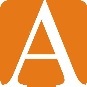 WYDZIAŁ ARCHITEKTURY POLITECHNIKA POZNAŃSKAPoznań, dnia……………………….r.………………………………………………...……………….…Imię i nazwisko……………………………………..……….…………….………Uczelnia macierzysta…………………………………………………………………….Kierunek studiówStacjonarneI stopnia/II stopnia*……………………………………………..…...…………..……Adres korespondencyjny……………………………………………………..……..………Nr telefonu……………………………………………………..……..………adres mailowy do przesłania decyzjiProdziekan Wydziału Architekturydr inż. arch. Barbara Świt-Jankowska